Základní škola a Mateřská škola Břeclav,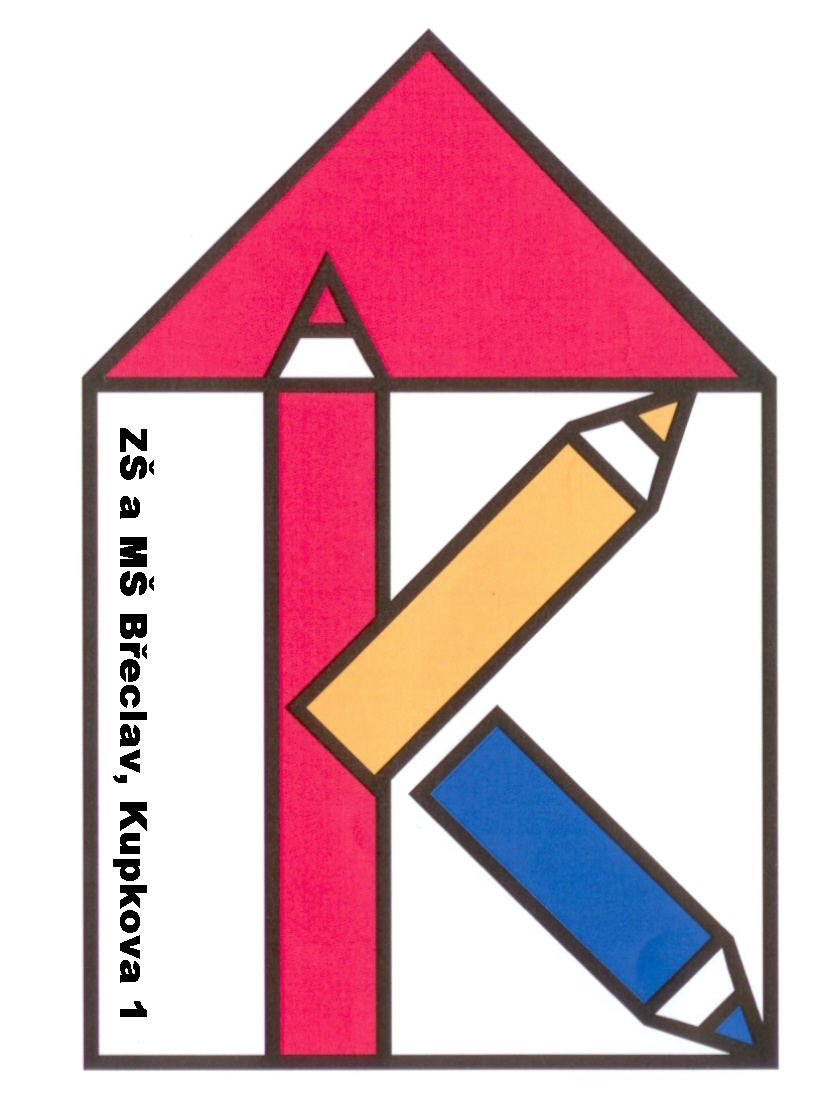 Kupkova 1, příspěvková organizaceŠKOLNÍ ŘÁD  MATEŘSKÉ ŠKOLY       Č. jednací: 92/2024Školní řád byl projednán na Pedagogické a provozní poradě dne 30. 1. 2024Platnost ŠŘ od 1. 2. 2024Č. jednací původního ŠŘ: 644/2021V Břeclavi dne 1. 2. 2024			                             Mgr. Helena Ondrejková                                                                              			   Ředitelka školyObsahPodrobnosti k výkonu práv a povinností dětíPodrobnosti k výkonu práv a povinností zákonných zástupců dětí a pravidlech vzájemných vztahů se zaměstnanci školyPodmínky pro uvolňování dětí a omlouvání jejich neúčasti na činnosti v mateřské školeProvoz a vnitřní režim školyPodmínky zajištění bezpečnosti a ochrany zdraví žáků a ochrany před rizikovými projevy chováníZávěrečná ustanoveníPřílohyPODROBNOSTI K VÝKONU PRÁV A POVINNOSTÍ DĚTÍDítě má právo na:Kvalitní předškolní vzdělávání podle školského zákona, zaručující optimální rozvoj jeho schopností a rozvoj jeho osobnosti, na to, aby bylo vedeno k základům plnění vytyčených klíčových kompetencí dle Rámcového vzdělávacího programu předškolního vzdělávání, bylo vedeno odbornou pedagogickou působností, mohlo být součástí třídního programu – být jeho spolutvůrcem.Na zajištění činností a služeb poskytovaných školskými poradenskými zařízeními v rozsahu stanoveném ve školském zákoně.Na bezplatné poskytování podpůrných opatření.Akceptování jeho vývojových specifik, na rozvoj a vzdělávání podle jeho individuálních možností a potřeb.Účast na všech aktivitách mateřské školy v čase docházky, ke které bylo přijato, pokud to dovolí jeho zdravotní stav a zákonný zástupce.Zajištění bezpečnosti a ochrany zdraví – dodržovat pokyny a předpisy a pokyny školy, s nimiž byly a jsou průběžně seznamovány.Respektování soukromého života své rodiny zaměstnanci školy. Odpovědnost za dítě nese primárně zákonný zástupce, který rozhoduje o výchově dítěte v rodině. Povinností všech osob podílejících se na výchově dítěte je konat veškerou činnost v jeho nejlepším zájmu.Na fyzicky a psychicky bezpečné prostředí.Na kvalitní stravování.Děti se speciálními vzdělávacími potřebami a děti mimořádně nadané mají právo na nabídku různých možností a aktivit přizpůsobených jejich potřebám.Na opakovanou edukaci ze strany školy, v rovině prevence šíření infekčních chorob a dodržování pravidel osobní hygieny.Na vytváření prostředí ze strany mateřské školy, pro dodržování zásad hygieny.Na prostředí, ve kterém se předchází šíření infekčních chorob a dodržují se v rámci možností mateřské školy a v souladu s platnými právními předpisy hygienická opatření a požadavky na zákonné zástupce dětí.Na ochranu zdraví a bezpečí.Povinnosti dětí (děti jsou vedeny během docházky k těmto povinnostem):Dodržování školního řádu a vlastních pravidel ve třídě.Plnění pokynů zaměstnanců školy, které vedou k ochraně zdraví a bezpečnosti a s nimiž   jsou děti opakovaně seznamovány.Respektování ostatních dětí ve třídě, respektování kolektivu.Pomáhání při udržování pořádku v MŠ, na školní zahradě.Neprodleně hlásit pedagogickým zaměstnancům školy každý úraz, poranění či nehodu, k níž dojde během jeho pobytu v mateřské škole. Šetrné zacházení se všemi věcmi a zařízením v mateřské škole, nepoškozování majetku školy. Při prokázaném úmyslném poškození majetku školy dítětem je zákonný zástupce povinen zajistit nebo uhradit opravu nebo nákup nové věci nebo zařízení, které bylo poškozeno.Dodržovat zásady osobní hygieny. V případě konkrétních mimořádných situací spojených s onemocněním Covid-19 je mateřská škola vždy povinna postupovat podle pokynů KHS a dodržovat všechna aktuálně platná mimořádná opatření vyhlášená pro dané území příslušnou KHS nebo plošně MZD.Respektovat práva vrstevníků na bezpečí a ochranu zdraví, fyzicky, ani psychicky nezasahovat do důstojnosti a osobní integrity.Účastnit se v situacích vyplývajících z platných právních předpisů a nařízení tzv. distanční formy výuky.Mateřská škola poskytuje vzdělávání distanční formou, pokud je v důsledku krizových nebo mimořádných opatření (například mimořádným opatřením KHS nebo plošným opatřením MZD) nebo z důvodu nařízení karantény znemožněna osobní přítomnost ve škole více než poloviny dětí jedné třídy. Mateřské školy mají povinnost poskytovat vzdělávání distančním způsobem dětem, pro které je předškolní vzdělávání povinné, za předpokladu, že chybí většina dětí třídy, která je organizována výlučně pro tyto děti, nebo chybí většina těchto dětí z celé mateřské školy nebo z celého odloučeného pracoviště. Povinnost se týká dětí plnící povinné předškolní vzdělávání!Distanční formou vzdělávání se rozumí samostatné studium uskutečňované převážně nebo zcela prostřednictvím informačních technologií, popřípadě spojené s individuálními konzultacemi. V případě, že se opatření či karanténa týká pouze omezeného počtu dětí, který nepřekročí více jak 50 % účastníků konkrétní třídy či oddělení, pokračuje výuka těch, kteří zůstávají v mateřské škole, běžným způsobem. Škola nemá povinnost poskytovat vzdělávání distančním způsobem a postupuje obdobně jako v běžné situaci, kdy děti nejsou přítomné ve škole, např. z důvodu nemoci.Varianty distanční výuky:Osobní vyzvedávání materiálůTelefonické konzultaceKomunikace prostřednictvím PCPODROBNOSTI K VÝKONU PRÁV A POVINNOSTÍ ZÁKONNÝCH ZÁSTUPCŮ DĚTÍ A PRAVIDLECH VZÁJEMNÝCH VZTAHŮ SE ZAMĚSTNANCI ŠKOLYZákonní zástupci dětí mají právo:Na informace o průběhu a výsledcích vzdělávání svých dětí, na konzultační hodiny po předchozí domluvě s učitelkou, vedoucí učitelkou pro MŠ nebo ředitelkou školy. Aktuální a základní informace jsou umístěny na informační nástěnce mateřské školy, Správa školy a na webových stránkách školy.Vyjadřovat se ke všem rozhodnutím týkajících se podstatných záležitostí vzdělávání jejich dětí, na spolupráci při tvorbě Školního vzdělávacího programu. Každý den při předávání dítěte je mu umožněno promluvit o nutných záležitostech s učitelkou ve třídě. Zákonný zástupce může komunikovat s pedagogickými pracovníky i s vedením MŠ telefonicky nebo prostřednictvím Správy MŠ a e-mailové pošty. Minimálně jedenkrát do roka se organizují třídní schůzky.Zapojovat se do aktivit MŠ.Pozorovat či účastnit se činností po dohodě s pedagogy, přičemž účast zákonného zástupce nesmí narušovat organizaci programu třídy a narušovat bezpečí a zdraví dětí.Na vytváření podmínek ze strany mateřské školy, na dodržování zásad osobní hygieny.Na účast při adaptaci svého dítěte na kolektiv a prostředí mateřské školy.Na informace a poradenskou pomoc mateřské školy v záležitostech týkajících se vzdělávání podle školského zákona.Po předchozí domluvě přijít, sledovat nebo se zapojit do činností dětí ve škole.S ředitelkou školy může zákonný zástupce řešit své záležitosti kdykoli po telefonické či osobní domluvě termínu schůzky.Na diskrétnost a ochranu osobních dat.Zákonní zástupci dětí mají povinnost:Zajistit, aby dítě řádně docházelo do mateřské školy.Dodržovat stanovený čas příchodů a odchodů dítěte z mateřské školy a stanovenou organizaci provozu mateřské školy (týká se 4 tříd) v době 6:15 hod – 8:00 hod. Příchod v jinou dobu na základě domluvy s pedagogy – nejpozději do 9:30 hod. (z důvodu pobytu venku), poté až v 11: 30 hod. před obědem. Ve třídě Kuřátek je stanoven příchod 6:30 – 8:00 hod.  Příchod v jinou dobu na základě domluvy s pedagogy – nejpozději do 9:00 hod. (z důvodu pobytu venku), poté až v 11:10 hod. před obědem.Ve stanoveném termínu hradit úplatu za předškolní vzdělávání a stravné. Při platbě za vzdělávání a stravné je možno využít aplikaci a vždy uvádět variabilní symbol a jméno dítěte. Informovat školu o změně zdravotní způsobilosti, zdravotních obtížích dítěte nebo jiných závažných skutečnostech, které by mohly mít vliv na průběh vzdělávání.Přivádět do mateřské školy dítě zdravé, bez známek infekčního onemocnění, jako je rýma, průjem, kašel, nevolnosti.Poskytnout škole údaje a informace do školní matriky (evidence dětí), oznamovat každou změnu, týkající se dítěte nebo zákonného zástupce. Jde především o následující informace – jméno, příjmení, rodné číslo, státní občanství, místo trvalého pobytu, údaje o zdravotním stavu dítěte, datum ukončení vzdělávání v MŠ, jméno a příjmení zákonných zástupců, místo trvalého pobytu, adresu ke korespondenci a telefonické spojení.Zúčastnit se osobně na vyzvání vedoucí učitelky MŠ, ředitelky školy projednání závažných otázek týkajících se vzdělávání nebo chování dítěte.Účastnit se třídních schůzek a spolupracovat s mateřskou školou.Zajistit, aby jejich dítě nenosilo do školy nevhodný oděv, doplňky, šperky či jiné předměty, kterými by sobě nebo ostatním mohlo ohrozit bezpečí, způsobit zranění. Doporučujeme dětem nedávat do školy cenné oblečení a obuv. Přivádět dítě do mateřské školy čisté a upravené.Zajistit, aby mělo dítě v mateřské škole k dispozici oděv odpovídající ročnímu období a počasí, včetně gumáků a pláštěnky. Všechny oděvy a obuv musí být podepsány.Sledovat informace na nástěnkách, ve Správě MŠ, webových stránkách, dodržovat školní řád, provozní řád a dohodnutá pravidla mateřské školy a seznámit s nimi i osoby zmocněné k předávání a vyzvedávání dětí ze školy.Na základě žádosti pedagogického pracovníka mateřské školy doložit zdravotní stav dítěte (alergie, dietní stravování, individuální podávání léků pří specifické nemoci ohrožující život dítěte).Omluvit nepřítomnost dítěte v mateřské škole, oznámí tuto skutečnost včetně uvedení důvodu a doby, telefonicky, osobně v MŠ, přes Správu MŠ a to neprodleně.Odhlášení dítěte z mateřské školy neprodleně sdělit vedoucí učitelce MŠ nebo ředitelce školy.Dítěti, zákonnému zástupci či zaměstnanci školy s přetrvávajícími příznaky infekčního onemocnění, které jsou projevem chronického onemocnění, včetně alergického onemocnění (rýma, kašel), je umožněn vstup do školy pouze v případě, prokáže-li, že netrpí infekční nemocí. Pokud u dítěte, zákonného zástupce či zaměstnance školy přetrvávají příznaky jako rýma a kašel, které jsou projevem alergického nebo chronického onemocnění, potvrzuje tuto skutečnost praktický lékař pro děti a dorost (u zaměstnanců školy lékař v oboru všeobecné praktické lékařství nebo poskytovatel pracovnělékařských služeb). Škola lékaře ani orgán státního zdravotního dozoru nekontaktuje!Školy mají povinnost předcházet vzniku a šíření infekčních nemocí, včetně Covid-19. Tuto povinnost naplňují podle zákona o ochraně veřejného zdraví tím, že jsou povinny zajistit izolaci dítěte, které vykazuje známky akutního onemocnění, od ostatních dětí a zajistit pro ně dohled zletilé fyzické osoby (§7 odst. 3 ZOVZ).  Zákonný zástupce má povinnost si dítě neprodleně vyzvednout.  V souladu s doporučením odborné společnosti praktických lékařů České lékařské společnosti Jana Evangelisty Purkyně je za normální, tělesnou teplotu považována teplota do 37 stupňů Celsia.Kroky mateřské školy v případě projevů infekčního onemocnění u dítěte:Postup mateřské školy odpovídá požadavkům materiálu Ministerstva školství mládeže a tělovýchovy: Provoz škol a školských zařízení ve školním roce 2023/2024:Pokud jsou příznaky infekčního onemocnění patrné již při příchodu dítěte do mateřské školy, je v kompetenci učitelky mateřské školy dítě při ranním příchodu nepřijmout, za podmínky, že je přítomen jeho zákonný zástupcePokud jsou příznaky infekčního onemocnění patrné již při příchodu dítěte do mateřské školy a není přítomen zákonný zástupce dítěte (dítě přivádí například starší sourozenec), je v kompetenci učitelky mateřské školy dítě při ranním příchodu nepřijmout, dítě musí být izolováno. Neprodleně jsou kontaktováni zákonní zástupci dítěte, kteří jsou povinni dítě neprodleně vyzvednout.Pokud se příznaky vyskytnou v průběhu pobytu dítěte v mateřské škole, dítěti je neprodleně nasazena ochrana úst a nosu, dítě musí být izolováno. Neprodleně jsou kontaktováni zákonní zástupci dítěte, kteří jsou povinni dítě neprodleně vyzvednout.Pokud u dítěte přetrvávají příznaky jako rýma a kašel, které jsou projevem alergického nebo chronického onemocnění, potvrzuje tuto skutečnost praktický lékař pro děti a dorost. Zákonný zástupce toto potvrzení předkládá mateřské škole.Zákonní zástupci dětí PLNÍCÍCH POVINNÉ PŘEDŠKOLNÍ VZDĚLÁVÁNÍ mají dále povinnost:Zajistit, aby dítě docházelo pravidelně k povinnému předškolnímu vzdělávání, přičemž rozsah povinné vzdělávání jsou čtyři souvislé hodiny denně v pracovní dny – v době 8:00 – 12:00 hod.  V době prázdnin povinné vzdělávání neprobíhá.Povinností zákonných zástupců dítěte je řádně omlouvat dítě prostřednictvím Správy MŠ.Povinné předškolní vzdělávání trvá jeden rok (v případě odkladu povinné školní docházky dva roky).Jestliže má zákonný zástupce dítěte plnícího povinné předškolní vzdělávání a přijatého k předškolnímu vzdělávání, v úmyslu vzdělávat dítě Individuálním vzděláváním, oznámí tuto skutečnost ředitelce školy nejpozději 3 měsíce před zahájením školního roku. Jestliže zvolí tento způsob vzdělávání v průběhu školního roku, bude dítě vzděláváno tímto způsobem od dne následujícího po dni oznámení. Mateřská škola doporučí oblasti, v nichž má být dítě (na základě Rámcového vzdělávacího programu pro předškolní vzdělávání) vzděláváno.Oznámení zákonného zástupce o individuálním vzdělávání musí obsahovat:jméno, popřípadě jména, a příjmení, rodné číslo a místo trvalého pobytu dítěte, v případě cizince místo pobytu dítěte,uvedení období, ve kterém má být dítě individuálně vzdělávánodůvody pro individuální vzdělávání dítěte.Mateřská škola ověří úroveň osvojování očekávaných výstupů v jednotlivých oblastech a popřípadě doporučí další postup. Přesný termín a způsob ověření si dohodne zákonný zástupce individuálně vzdělávaného dítěte s vedoucí učitelkou pro MŠ tak, aby se uskutečnilo v období od listopadu do prosince téhož školního roku. Jestliže se jedná o dítě vzdělávané individuálně na základě oznámení podaného v průběhu roku, platí obdobně, termíny se přizpůsobí okolnostem. Mateřská škola bude požadovat účast dítěte na půlroční přezkoušení, a to obvykle probíhá v listopadu a květnu.Zákonný zástupce je povinen zajistit účast dítěte u ověření, pokud tak neučiní ani v náhradním termínu, ukončí mateřská škola individuální vzdělávání, po tomto ukončení nelze opětovně dítě individuálně vzdělávat.Zákonný zástupce hradí výdaje spojené s individuálním vzděláváním dítěte, avšak s výjimkou speciálních kompenzačních pomůcek a výdajů na činnost mateřské školy, do níž bylo dítě přijato k předškolnímu vzdělávání.Distanční výuka – pokud je z důvodu nařízení karantény nebo kvůli mimořádným opatřením KHS nebo plošným opatřením MZD zakázána přítomnost dětí/žáků/studentů ve škole alespoň jedné celé skupiny/třídy/oddělení, škola poskytuje pro tyto skupiny třídy oddělení vzdělávání výhradně distančním způsobem. Ostatní skupiny/třídy/oddělení se vzdělávají dále prezenčním způsobem. Pokud je zakázána přítomnost všech dětí/žáků/studentů, přechází na distanční výuku celá škola. Škola vždy přizpůsobí distanční výuku jak individuálním podmínkám jednotlivých žáků, tak také personálním a technickým možnostem školy. V případě konkrétních mimořádných situací spojených s onemocněním covid-19 je škola vždy povinna postupovat podle pokynů KHS a dodržovat všechna aktuálně platná mimořádná opatření vyhlášená pro dané území příslušnou KHS nebo plošné MZD.  Pravidla vzájemných vztahů zaměstnanců školy a zákonných zástupců dětíZaměstnanci školy a rodiče se vzájemně respektují, dbají o vytváření partnerských vztahů podložených vzájemnou úctou, důvěrou, dbají o dodržování základních společenských pravidel a pravidel slušné a zdvořilé komunikace.Informace, které zákonný zástupce dítěte poskytne do školní matriky nebo jiné důležité informace o dítěti (zdravotní způsobilost), jsou důvěrné a všichni zaměstnanci se řídí zákonem č. 101/2000 Sb., o ochraně osobních údajů.Zaměstnanci školy vydávají dětem a jejich zákonným zástupcům pouze takové pokyny, které bezprostředně souvisí s plněním školního vzdělávacího programu, školního řádu a dalších nezbytných organizačních opatření.Všichni zaměstnanci se zúčastňují akcí, které pořádá MŠ, pedagogičtí pracovníci se povinně účastní schůzek, na kterých informují zástupce dětí o výsledcích výchovy a vzdělávání.PODMÍNKY PRO UVOLŇOVÁNÍ DĚTÍ A OMLOUVÁNÍ JEJICH NEÚČASTI NA ČINNOSTI V MATEŘSKÉ ŠKOLEZákonný zástupce dítěte omluví nepřítomnost dítěte v mateřské škole tím, že oznámí tuto skutečnost včetně uvedení důvodu a doby, telefonicky, písemně formou Správy MŠ nebo osobně v mateřské škole, a to neprodleně.Podmínky pro omlouvání neúčasti dětí plnících povinné předškolní vzděláváníV případě, že se jedná o dítě plnící povinné předškolní vzdělávání, které se ke vzdělávání nemůže dostavit, sdělí tuto skutečnost zákonný zástupce dítěte mateřské škole neprodleně, a to včetně důvodů, které dítěti ve vzdělávání brání.Omluvení dítěte lze provést osobně, telefonicky a Správou MŠ, a to neprodleně.V případě, že se dítě nebude povinného předškolního vzdělávání účastnit bez omluvy, bude zákonný zástupce vyzván k tomu, aby mateřskou školu informoval a to do 3 dnů ode dne výzvy.PROVOZ A VNITŘNÍ REŽIM MATEŘSKÉ ŠKOLYMateřská škola má provoz ve všech třídách od 6:15 – 16:15 hod. a to na obou budovách (platí pro 4 třídy), v 5. třídě Kuřátek je provoz 6:30 – 15:45 hod. Ve čtyřech třídách je kapacita 25 dětí a v jedné třídě je kapacita 20 dětí. Kapacita naší MŠ je 120 dětí.Doporučená doba scházení je do 8:00 hodin. Po předchozí dohodě je možné přivést dítě i v jiném čase, dle potřeby rodiny, nesmí to však omezovat a narušovat vlastní vzdělávací proces. Rodič či osoba rodiči určená k předávání a vyzvedávání dítěte je povinna předat dítě do třídy osobně učitelce, dítě nelze posílat do třídy z šatny samotné.Budova základní školy ve třídě Kuřátek se elektronicky otevře v 6:30 a zavírá v 17:00 hod. Na budově Dukelských hrdinů se uzamkne branka v 8:30 hod. Na obou budovách se k otevření používají videotelefony. Z bezpečnostních důvodů je povinností zákonného zástupce, aby stál před kamerou.Informace o připravovaných akcích školy jsou vždy včas oznámeny na nástěnkách v šatnách, vstupních dveří, webových stánkách, Správě MŠ. Doporučujeme jejich pravidelné sledování.Režim dneRežim dne je volný, flexibilní a pružně se přizpůsobuje aktuálním potřebám probíhajících vzdělávacích aktivit. Pevně je stanovena doba jídla a pobytu venku. Pobyt venku by měl být 2 hodiny (čistého času) k přihlédnutím ke klimatickým podmínkám. Po obědě děti odpočívají při poslechu pohádky (čtená, vyprávěná, reprodukce dětí, audiovizuální technika). Dále je délka odpočinku přizpůsobená individuálním potřebám dětí.Dítě do MŠ potřebujebačkory s pevnou patou (nejlépe klasické, ne gumové či jiné pantofle)oblečení na pobyt venkunáhradní oblečení – tričko, ponožky, spodní prádlo, punčocháčevěci na spaní – pyžamo, svůj polštářgumáky, pláštěnkaOblečení pro děti během pobytu v MŠ by měli rodiče volit takové, aby se dětem dobře oblékalo a vysvlékalo. Všechny osobní věci je třeba podepsat.Provoz mateřské školy bývá přerušený v měsíci červenci nebo v srpnu, zpravidla na čtyři týdny. Omezení nebo přerušení provozu mateřské školy oznámí vedoucí učitelka pro MŠ, zároveň bude informace zveřejněna nejméně dva měsíce předem (informační nástěnka, web škol.…). Provoz školy po projednání se zřizovatelem a ředitelkou školy může být taktéž přerušen ze závažných důvodů i v jiném období. Informaci o omezení nebo přerušení provozu zveřejní ředitelkou školy na přístupném místě ve škole neprodleně poté, co o omezení nebo přerušení provozu rozhodne.Úplata za předškolní vzdělávaní viz směrnice. Platba za předškolní vzdělávání se provádí na účet 43–6358020257/0100, výjimečně lze platbu uhradit v hotovosti. Při platbě je nutné uvádět přidělený variabilní symbol. Platba se provádí 10x a prázdninový provoz se hradí dle vypočtené částky.Vyzvedávání dětí z MŠDle stanoveného režimu dne lze dítě, které zůstává v MŠ na odpolední odpočinek, vyzvednout nejdříve ve 14:00 hod.Pokud si zákonný zástupce dítěte či pověřená osoba rodičem nevyzvedne dítě do stanovené doby, pedagogický pracovník postupuje následovně:pokusí se pověřené osoby kontaktovat telefonickyinformuje telefonicky vedoucí učitelku pro MŠobrátí se na obecní úřad (doporučení MŠMT), který bude postupovat podle zákona o sociálně-právní ochraně dětíV případě, kdy dochází k opakovanému nevyzvedávání dítěte v provozní době a je tím hrubě narušována činnost mateřské školy, může dojít k ukončení docházky dítěte do mateřské školy.Ukončení docházky dítěte do mateřské školyDocházka dítěte do mateřské školy je ukončena automaticky při přijetí dítěte k povinné školní docházce.Ředitelka školy může po předchozím upozornění písemně oznámeném zákonnému zástupci dítěte rozhodnout o ukončení předškolního vzdělávání podle § 35 školského zákona, za těchto podmínek:Dítě se bez omluvy zákonného zástupce nepřetržitě neúčastní předškolního vzdělávání po dobu delší než dva týdny.Zákonný zástupce dítěte závažným způsobem opakovaně narušuje provoz mateřské školy a jednání k nápravě byla bezúspěšná.Zákonný zástupce opakovaně neuhradí úplatu za vzdělávání v mateřské škole nebo úplatu za školní stravování ve stanoveném termínu a nedohodne se s ředitelko školy a MŠ.Ukončení předškolního vzdělávání dítěte doporučí lékař nebo poradenské zařízení.Na písemnou žádost zákonného zástupce.Jednání či chování zákonných zástupců k pedagogům nebo jiným zaměstnancům mateřské školy je hrubé nebo urážlivé.Nevztahuje se na děti plnící povinné předškolní vzdělávání.Úplata za předškolní vzdělávání – je řešena samostatnou směrnicí.Stravování dětíPředškolní stravování se řídí vyhláškou MŠMT č. 107/2005 Sb., o školním stravování. Při přijetí dítěte do mateřské školy stanoví vedoucí učitelka pro MŠ po dohodě se zákonnými zástupci způsob a rozsah stravování dítěte. Rozsah stanoví tak, aby se dítě, je-li v době podávání jídla přítomno v mateřské škole, stravovalo vždy.Úplata se hradí a informace týkající se stravování se podávají v kanceláři ZŠ ulice Sovadinova ve dnech pondělí a středa. Tuto platbu lze provádět na účet nebo v hotovosti. Stravu je možné omluvit telefonicky v budově Sovadinova na telefonním čísle 732 262 012 a budově Dukelských hrdinů, třída Sluníček – tel. číslo 734 574 181, třída Srdíček - tel. číslo 730 511 893. Další možnost omluvy stravy je přes aplikaci Naše MŠ.  Zákonný zástupce je povinen sdělit, případně lékařsky doložit alergii svého dítěte na určité potraviny.Při konzumaci jídel ve třídách vykonávají nad dětmi pedagogičtí pracovníci aktivní dohled.  Děti nejsou nuceny do jídla, mohou ochutnat.Z hygienických důvodů není možné, aby si děti nosily do mateřské školy vlastní jídlo a pití. Výjimkou jsou děti se speciální dietou, kterým se po domluvě s vedoucí učitelkou MŠ a vedoucí školní kuchyně/výdejny umožní individuální stravování na základě smlouvy, která musí být podložena lékařskou zprávou. Donáška vlastní stravy na základě sepsané smlouvy – nádoby musí být označeny a podepsány + denní rozpis stravy s podpisem zákonného zástupce.Děti mohou do mateřské školy při výjimečných situacích (například narozeniny) nosit drobné sladkosti nebo jiné potraviny zabalené v původním obalu a s platnou dobou minimální trvanlivosti, o které se po domluvě s pedagogickými pracovníky rozdělí s ostatními dětmi.Dítě, které po nemoci nebo jiné nepřítomnosti přichází do mateřské školy, musí být přihlášeno ke stravování. Dítě bez přihlášené stravy nemůže být k pobytu do mateřské školy přijato.Pokud zákonný zástupce své dítě včas neomluví a neodhlásí stravu, je povinen stravu zaplatit. Odhlášení stravy na další den je možné do 11:00 hod. předchozího dne.  První den nemoci, nepřítomnosti si může zákonný zástupce dítěte vyzvednout jídlo do 11:15 hod. do vlastního jídlonosiče.V rámci pitného režimu mají děti po celou dobu pobytu v mateřské škole k dispozici pití. Děti mohou požívat nápoje v průběhu pobytu v mateřské škole v samoobslužném režimu podle vlastního pocitu žízně. Na zahradě mají k dispozici pítko.Jídelní lístek na každý týden je vyvěšen na nástěnce.Evidence dětíKaždá třída vede evidenci docházky dětí do MŠ elektronicky. Další evidence dětí je v Matrice MŠ. Informace o dětech vedené ve školní matrice slouží pro vnitřní potřebu školy, oprávněné orgány státní správy a samosprávy a pro potřebu uplatnění zákona č. 106/1999Sb., o svobodném přístupu k informacím.Zákonný zástupce je povinen nahlásit v mateřské škole každou změnu v uvedených údajích.Zákonní zástupci dali souhlas mateřské škole s evidováním osobních údajů včetně rodného čísla dítěte ve smyslu všech ustanovení zákona č. 101/2000 Sb., o ochraně osobních údajů, ve znění pozdějších předpisů a zákona č. 133/2000 Sb., o evidenci obyvatel a rodných čísel, ve znění pozdějších předpisů. Svůj souhlas poskytli pro účely vedení povinné dokumentace školy podle zákona č. 561/2004 Sb., školský zákon, ve znění pozdějších předpisů, vedení nezbytné zdravotní dokumentace a psychologických a jiných vyšetření, pro mimoškolní akce, úrazové pojištění a pro jiné účely související s běžným chodem školy.Zákonní zástupci dítěte poskytli/neposkytli škole souhlas s uveřejňováním fotografií svého dítěte na webových stránkách školy, souhlas s účastí na akcích MŠ a to prostřednictvím přihlášky dítěte k předškolnímu vzdělávání.PODMÍNKY ZAJIŠTĚNÍ BEZPEČNOSTI A OCHRANY ZDRAVÍ DĚTÍ A OCHRANY PŘED RIZIKOVÝMI PROJEVY CHOVÁNÍDěti jsou průběžně seznamovány se zásadami bezpečného chování, s povinnostmi, jejichž plnění se od nich (vzhledem k věku) očekává, a to takovými formami, které jsou srozumitelné a odpovídají stupni jejich vývoje. O poučení dětí je veden záznam v třídní knize.Za bezpečnost dětí v mateřské škole odpovídají pedagogičtí pracovníci mateřské školy, a to od doby převzetí od jejich zákonného zástupce až do doby předání dítěte zákonnému zástupci nebo jím pověřené osobě, která je rodičem zaznamenána v evidenčním listě dítěte. Předat dítě jiné pověřené osobě lze jen na základě písemného pověření vystaveného zákonným zástupcem dítěte.Pedagogický pracovník děti neopouští a nikam od nich neodchází. V případě nutnosti za sebe zajistí dohled jiného pedagogického pracovníka.Při nástupu dítěte do mateřské školy má dítě právo na individuálně přizpůsobený adaptační režim. Pedagogičtí pracovníci mateřské školy dohodnou se zákonnými zástupci nejvhodnější postup.Do mateřské školy mohou zákonní zástupci přivést pouze děti zdravé, které nemají žádné příznaky nemoci či infekce. Při předání dítěte pedagogickému zaměstnanci sdělí rodiče zprávu o zdravotním stavu dítěte, informuje o jeho problémech, které mělo předešlý den či noc. Žádáme o maximální ohleduplnost ke zdravým dětem i personálu mateřské školy.Výskyt každého závažného infekčního onemocnění v rodině (například žloutenka, neštovice, spála) a také výskyt vší hlásí zákonný zástupce pedagogickému pracovníkovi, který je povinen informovat vedoucí učitelku pro MŠ. O výskytu nakažlivého onemocnění nebo vší jsou informováni všichni zákonní zástupci dětí z mateřské školy pomocí nástěnky v šatnách, vstupních dveří. Dítě, které má vši, nebude do docházky přijato až do úplného odstranění vší, a to ve všech stádiích vývoje.V případě akutního onemocnění dítěte nepodávají pedagogičtí pracovníci mateřské školy dítěti žádné léky, neprodleně telefonicky informují zákonného zástupce, který je povinen si dítě vyzvednout v co nejkratším možném čase. Škola zajištuje izolaci dítěte do doby převzetí zákonným zástupcem. Při péči o nemocného je nutné použít ochranné osobní pomůcky dítěti i zaměstnanci školy. Do doby, než dítě převezme zákonný zástupce, dítě pobývá v izolaci za asistence určeného pracovníka mateřské školy. Podávání jakýchkoliv léků dětem zaměstnancem v mateřské škole je zakázáno. Pokud dítě musí v době pobytu v mateřské škole dostat lék, bude mu podán až po pokynu ředitelství školy na základě dohody se zákonným zástupcem, který předloží potvrzení lékaře o jeho nutnosti podání. Potvrzení od lékaře není požadováno pouze v případě podání léku na nevolnost, který bezprostředně souvisí s cestováním dopravním prostředkem.V případě školního úrazu jsou pedagogičtí pracovníci mateřské školy povinni zajistit prvotní ošetření dítěte, v případě nutnosti i následné lékařské vyšetření či ošetření a neprodleně telefonicky informují zákonného zástupce dítěte. Každý úraz je evidován zápisem do knihy úrazů. Školním úrazem je úraz, který se stal dítěti při výchovně vzdělávacích činnostech a při činnostech, které s nimi přímo souvisejí. Školním úrazem je také úraz, který se stal při akcích konaných mimo školu, organizovaných školou a uskutečňovaných za dozoru pověřené odpovědné osoby (vycházky, výlety). Všechny děti v mateřské škole jsou pojištěny proti úrazům a nehodám v době pobytu dítěte v mateřské škole a při akcích školou organizovaných. Vzhledem k ochraně zdraví a zejména bezpečnosti dětí, může pedagogický pracovník odmítnout přijetí zraněného dítěte (velká šitá rána, sádrová dlaha na končetinách atd.) do mateřské školy.K zajištění bezpečnosti dětí mimo areál mateřské školy stanoví ředitelka počet doprovázejících osob tak, aby na jednoho připadalo nejvýše 20 dětí z běžných tříd nebo 12 dětí ve třídě, kde jsou zařazeny děti s přiznanými podpůrnými opatřeními druhého až pátého stupně nebo děti mladší tří let.  Zákonní zástupci dětí ani jiné osoby se nesmí bez předchozí domluvy s učiteli mateřské školy samostatně pohybovat v prostorách a areálu mateřské školy, kromě prostor určených k převlékání dětí. Po vyzvednutí dítěte se nezdržují v budově ani na zahradě školy a areál opustí. Zahradní areál mateřské školy je určen k pobytu a hrám dětí pouze v přítomnosti pedagogických pracovníků školy. Z bezpečnostních důvodů není povoleno, aby si dítě (nebo jeho sourozenec) při příchodu nebo odchodu z mateřské školy hrálo v zahradním areálu mateřské školy.Zákonní zástupci či osoba pověřená k předání dítěte jsou povinni předávat děti učitelům osobně, nenechávat dítě z šatny odcházet do třídy samotné. Stejně tak při vyzvedávání dětí jsou povinni si děti vyzvednout a odvést pouze s osobním souhlasem pedagogického pracovníka.Sportovní činnosti a pohybové aktivity – před cvičením dětí a dalšími pohybovými aktivitami, které probíhají ve třídách, popřípadě v jiných vyčleněných prostorách v objektu budovy MŠ nebo probíhají ve venkovních prostorách areálu MŠ, kontrolují zaměstnanci, zda prostory jsou k těmto aktivitám dostatečně připraveny, odstraňují překážky, které by mohly vést ke zranění dítěte a při použití tělocvičného náčiní a nářadí kontrolují jeho funkčnost a bezpečnost.Pedagogičtí pracovníci dbají, aby cvičení a pohybové aktivity byly přiměřené věku dětí a podle toho přizpůsobují intenzitu a obtížnosti těchto aktivit, individuálním schopnostem jednotlivých dětí. Při chůzi po schodech se dbá, aby se děti nestrkaly, chodily klidně a přidržovaly se zábradlí. Po schodech chodí děti jednotlivě.Pobyt děti venku – využívají se pouze známá bezpečná místa, dohled dbá na to, aby děti neopustily vymezené prostranství. Zaměstnanci zkontrolují prostor, odstraní všechny nebezpečné věci a překážky (sklo, hřebíky, plechovky, velké ostré kameny …)Při pobytu dětí na školní zahradě nedovolí učitelky dětem bez dozoru chodit na průlezky, houpačky a jiné nářadí, kde hrozí nebezpečí úrazu. Nedovolí jim též samostatné vzdálení od prostor zahrady, kam samy nevidí, kde nemohou mít o dětech přehled. Při vycházkách učí chodit děti ve dvojicích a zástupu tak, aby zajistily jejich bezpečnou chůzi. Chodí po chodníku, maximálně se vyhýbají frekventovaným ulicím. Rovněž dbají na bezpečné přecházení vozovky, k čemuž využívají terčík, všechny děti mají reflexní vesty. Průběžně seznamují děti s pravidly bezpečného chování na ulici a v dopravě (přechody pro chodce, semafory apod.)Odrážedla a jízdní kola dětí budou rodiče umisťovat dle následujících pokynů:Děti, ze třídy Sluníčka a Srdíčka – zahrada MŠ Dukelských hrdinůDěti, ze třídy Kuřátka, Motýlci a Berušky – před budovou ZŠ SovadinovaZ důvodu bezpečnosti dětí, není možno odkládat koloběžky, odrážedla, jízdní kola ani kočárky v prostorách MŠ.Opatření při sportovních akcích, exkurzích a výletech:Vedoucí učitelka pro MŠ rozhoduje na základě náročnosti akce a počtu dětí o určení další způsobilé osoby k zajištění bezpečnosti dětí, stanoví hlavního vedoucího akce, který je povinen poučit děti o zvláštních situacích a o pravidlech jednání v těchto situacích. Pokud třída jde na exkurzi, divadlo, kino mimořádně dlouhou procházku atd. je nutné mít itinerář cesty.Rozhodnutí o přinášení vlastních hraček do MŠ je plně v kompetenci pedagogických pracovníků MŠ. Zákonný zástupce je zároveň povinen upozornit, o jakou hračku se jedná a zaměstnanec MŠ v souvislosti se zabezpečením ochrany zdraví všech dětí rozhodne, zda se nejedná o hračku, která může ohrozit zdraví děti.Všichni zaměstnanci mateřské školy byli seznámeni s bezpečnostními opatřeními při práci s dětmi v mateřské škole. Zaměstnanci používají při své práci bezpečnostní oděv a obuv.Zaměstnanci mateřské školy jsou oprávněni nevpustit cizí osobu do areálu mateřské školy, pokud se nelegitimuje.Zaměstnanci mateřské školy nesou odpovědnost za dodržování hygieny, přiměřené větrání, vhodné oblečení dětí ve třídě i venku. Dbají na dodržování pitného režimu dětí, přizpůsobují délku pobytu venku daným klimatickým podmínkám.V prostorách školy si odkládají osobní věci zaměstnanci i děti na místa, která jsou k tomu určena.V celém areálu mateřské školy platí zákaz kouření, požívání alkoholických nápojů, návykových látek a zákaz vstupu psů do MŠ. Podrobnosti k ochraně před rizikovými projevy chování a před sociálně patologickými jevy, jsou zpracovány v samostatné příloze.Důležitým prvkem ochrany před sociálně patologickými jevy je výchovně vzdělávací působení na děti již předškolního věku zaměřené na zdravý způsob života. V rámci školního vzdělávacího programu jsou proto děti, nenásilnou formou a přiměřeně jejich věku a schopnostem pochopit a porozumět dané problematice, seznamovány s nebezpečím drogové závislosti, alkoholismu, kouření, virtuální závislosti (počítače, televize, video), patologického hráčství, vandalismu, kriminality a jiných forem násilného chování a jsou jim vysvětlována pozitiva zdravého životního stylu.Důležitým prvkem prevence v této oblasti je vytvoření příznivého sociálního klimatu mezi dětmi navzájem, mezi dětmi a všemi zaměstnanci mateřské školy i mezi zaměstnanci a zákonnými zástupci dětí.Podrobnosti k ochraně před sociálně patologickými jevy, jsou zpracovány v samostatné příloze – Minimální preventivní program.ZÁVĚREČNÁ USTANOVENÍŠkolní řád platí do odvolání.Zákonní zástupci dětí a zaměstnanci mateřské školy jsou povinni se řídit tímto Školním řádem a důsledně ho dodržovat.Řád stanovuje pravidla pro vzájemné porozumění s jasně stanovenými pravidly soužití tak, aby děti vyrůstaly ve zdravém a bezpečném prostředí.Porušení tohoto řádu zákonnými zástupci může být důvodem k ukončení docházky dítěte do mateřské školy.Zaměstnavatel zabezpečí seznámení zaměstnanců s obsahem Školního řádu. Na první zahajovací schůzce budou taktéž se zněním Školního řádu seznámeni zákonní zástupci dětí docházejících do této mateřské školy. Výtisk Školního řádu bude v každé šatně mateřské školy a taktéž zveřejněn na webových stránkách školy.V souvislosti s aktuálním vývojem epidemiologické situace je nutné sledovat informace o změnách organizace a provozu mateřské školy:NástěnkyVchodové dveřeSpráva MŠwww.kupkova.czwww.mskupkova.czTento školní řád byl zpracován v souladu se zákonem č. 561/2004 Sb. (školský zákon), zákonem č. 258/2000 Sb. (zákon o ochraně veřejného zdraví) a metodickým doporučením Ministerstva mládeže a tělovýchovy: "Provoz škol a školských zařízení, vzhledem ke Covid-19". Současně byl projednán pedagogickou radou dne 30. 1. 2024. Nabývá účinnosti dne 1. 2. 2024.V Břeclavi dne: 30. 1. 2024                                           Platnost: 1. 2. 2024                                                      		 Mgr. Helena Ondrejková                                                                                               		 Ředitelka školyREŽIM DNE: Berušky, Motýlci, Sluníčka, Srdíčkaje stanoven pouze rámcově a je flexibilně přizpůsobován momentálním situacím a potřebám dětí: REŽIM DNE: Berušky, Motýlci, Sluníčka, Srdíčkaje stanoven pouze rámcově a je flexibilně přizpůsobován momentálním situacím a potřebám dětí: 6:15 Mateřská škola zahajuje svůj provoz. Děti si hrají, cvičí, malují, vyrábějí nebo se zapojují do připravených činností řízených paní učitelkou, individuální činnosti 8:30 – 9:00 Pro děti je připravena svačinka. 9:15 – 9:30 Dokončení činností, hygiena, převlékání v šatně.9:30 – 11:30 Pobyt venku, délku pobytu pružně upravujeme podle počasí. 11:30 – 11:45Převlékání v šatně. 11:45 – 12:15Oběd.12:15 – 13:30Po obědě některé děti odcházejí s rodiči domů a ostatní se převlékají a jdou odpočívat. 13:30 – 14:00Děti, které nespí, mohou vstávat a zapojit se do připravených řízených činností nebo se věnovat vlastním aktivitám, které neruší spící kamarády, individuální přístup.14:00 – 16:15 Postupně vstávají všechny děti, jdou se nasvačit a pak pokračují ve hře nebo pracují s paní učitelkou. 16:15Končí provoz mateřské školy. REŽIM DNE: Kuřátkaje stanoven pouze rámcově a je flexibilně přizpůsobován momentálním situacím a potřebám dětí: REŽIM DNE: Kuřátkaje stanoven pouze rámcově a je flexibilně přizpůsobován momentálním situacím a potřebám dětí: 6:15 – 6:30Scházení ve třídě Berušky, Motýlci6:30 – 8:15 Scházení ve třídě Kuřátek, spontánní činnosti, individualizace, částečně řízené a řízené činnosti8:15 – 8:40Hygiena, svačina8:40 – 9:00Dokončení činností ve třídě, úklid, odchod do šatny9:00 – 11:10 Oblékání v šatně, pobyt venku, délku pobytu přizpůsobujeme počasí11:10 – 11:2011:20 – 11:50 Převlékání v šatně, po příchodu z pobytu venku.Oběd v jídelně ZŠ11:50 – 14:00  Příprava na odpočinek, pohádka před odpočinkem, odpočinek, klidové činnosti pro děti, které nemají potřebu spánkuPo, Út: 14:30 – 15:30St, Čt, Pá: 14:40 – 15:45Částečně řízené činnosti, spontánní činnosti dětíPo, Út: 15:30 – 16:15St, Čt, Pá: 15:45 – 16:15Pokračování činností ve třídě Berušky, Motýlci